Z_¨weeiYx 	  				                                             b¤^i : 440GKy‡k c`K 2017 XvKv, 30 gvN (12 †deªæqvwi) :	miKvi wewfbœ †ÿ‡Î ¸iæZ¡c~Y© Ae`v‡bi ¯^xK…Zm¦iƒc †`‡ki m‡Zi Rb wewkó bvMwiK‡K 2017 mv‡ji GKz‡k c`K cÖ`v‡bi wm×všÍ MÖnY K‡i‡Q|	Zviv n‡jb : fvlv Av‡›`vj‡b fvlv‰mwbK Aa¨vcK W. kwidv LvZyb, wkíKjvq (msMxZ) mylgv `vm, Ryjnvm DwÏb Avn‡g`, I¯Ív` AvwRRyj Bmjvg I ingZDjøvn Avj gvngy` †mwjg,  wkíKjvq (Pjw”PÎ) Zvbfxi †gvKv‡¤§j, wkíKjvq (fv¯‹h©) ˆmq` Ave`yjøvn Lvwj`, wkíKjvq (bvUK) mviv hv‡Ki,  mvsevw`KZvq Aveyj †gv‡gb, M‡elYvq ˆmq` AvKig †nv‡mb, wkÿvq cÖ‡dmi B‡gwiUvm W. AvjgMxi †gvnv¤§` wmivRyÏxb, weÁvb I cÖhyw³‡Z W. Rvwgjyi †iRv †PŠayix, mgvR‡mevq Aa¨vcK Wv. gvngy` nvmvb,  fvlv I mvwn‡Z¨ (gi‡YvËi) Kwe Igi Avjx, fvlv I mvwn‡Z¨ myKzgvi eo–qv, mvsevw`KZvq m¦‡`k ivq Ges wkíKjvq (b…Z¨) kvgxg Aviv bxcv|	AvMvgx 20 †deªæqvwi  cÖavbgš¿x †kL nvwmbv Imgvbx ¯§…wZ wgjbvqZ‡b AvbyôvwbKfv‡e 
2017 mv‡ji GKz‡k c`K cÖ`vb Ki‡eb|#Qvwbqv/‡mwjg/mÄxe/‡gvkvid/Ave&evm/2017/2207 NÈv Z_¨weeiYx 	  				                                             b¤^i : 439nvievj c×wZ GKwU DbœZgv‡bi wPwKrmv                                           -- †bŠcwienY gš¿xXvKv, 30 gvN (12 †deªæqvwi) :RbM‡Yi †`vo‡Mvovq ¯^v¯’¨‡mev †cuŠ‡Q w`‡Z AvIqvgx jxM miKvi KwgDwbwU wK¬wbK wbg©vY K‡iwQj, Avi weGbwc miKvi †m¸‡jv eÜ K‡i w`‡qwQj| nvievj wPwKrmv GKwU DbœZgv‡bi wPwKrmv| Avjøvni Rwg‡bi g‡a¨ nvievj wPwKrmvi Dcv`vb jyKvwqZ Av‡Q| Gme Dcv`vb G‡Kev‡i wb‡f©Rvj| Gme wb‡f©Rvj Dcv`vb‡K mviv‡`‡k Qwo‡q w`‡Z n‡e| †bŠcwienY gš¿x kvRvnvb Lvb AvR XvKvq cvewjK jvB‡eªwi‡Z ÔgWvY© nvievj MÖæcÕ Gi 35Zg el©c~wZ© Dcj‡ÿ Av‡qvwRZ GK Av‡jvPbv mfvq cÖavb AwZw_i e³…Zvq Gme K_v e‡jb| gWvY© nvievj MÖæ‡ci †Pqvig¨vb I e¨e¯’vcbv cwiPvjK Wv. AvjgMxi gwZi mfvcwZ‡Z¡ Abyôv‡b Ab¨v‡b¨i g‡a¨ e³e¨ iv‡Lb cvU I e¯¿ mwPe ïfvkxl emy, cÖ‡dmi W. mg‡mi Avjx Ges cÖ‡dmi Wv. †gvnv¤§` Avwgiæj Bmjvg|  gš¿x e‡jb, R¡vjvI-‡cvovI MYZš¿ n‡Z cv‡i bv| mš¿vm I Rw½ev`‡K †gvKvwejv K‡i evsjv‡`k‡K GwM‡q wb‡q  †h‡Z n‡e|  wZwb e‡jb, hyemgvR‡K aŸsm Kivi Rb¨ Bqvev, †dbwmwWj e¨envi Kiv n‡”Q| Avgv‡`i hyemgvR‡K iÿv Ki‡Z n‡e| 2021 mvj bvMv` ga¨g Av‡qi Ges 2041 mvj bvMv` DbœZ †`‡k cwiYZ Ki‡Z miKvi KvR K‡i hv‡”Q| #Rvnv½xi/‡mwjg/mÄxe/Rqbyj/2017/2030NÈvZ_¨weeiYx 	  				                                             b¤^i : 438Rjevqy cwieZ©‡b bvix I wkïivB †ewk ÿwZi wkKvi nq   -- gwnjv I wkï welqK mwPe   XvKv, 30 gvN (12 †deªæqvwi) :gwnjv I wkï welqK gš¿Yvj‡qi mwPe bvwQgv †eMg e‡j‡Qb, Rjevqy cwieZ©‡b bvix I wkïivB me‡P‡q †ewk ÿwZMÖ¯Í nq| gwnjv I wkï welqK gš¿Yvjq bvix I wkïi myiÿv wbwðZ Kivi Rb¨ ÒRjevqy cwieZ©bRwbZ weiƒc cÖfve †gvKvwejvq bvix I wkïi mvgvwRK myiÿvKiYÓ bv‡g GKwU cÖKí MÖnY K‡i‡Q| wZwb AvR ivRavbxi B¯‹vU‡b gwnjv welqK Awa`ß‡ii gvwëcvicvm n‡j ÒRjevqy cwieZ©bRwbZ weiƒc cÖfve †gvKvwejvq bvix I wkïi mvgvwRK myiÿvKiYÓ bvgK cÖK‡íi Kvh©µ‡gi Ici GK Av‡jvPbv mfvq cÖavb AwZw_i e³…Zvq GK_v e‡jb| gwnjv welqK Awa`ß‡ii cwiPvjK Rvnv½xi †nv‡mb GbwWwmÕi mfvcwZ‡Z¡ GB Abyôv‡b Dcw¯’Z wQ‡jb Rb¯^v¯’¨ cÖ‡KŠkj Awa`ß‡ii wbev©nx cÖ‡KŠkjx myaxi Kzgvi †Nvl, ewikvj wefv‡Mi AwZwi³ wefvMxq Kwgkbvi b~iæj Avjgmn cÖKí ev¯Íevqb mswkøó e¨w³eM©|Abyôv‡b bvwQgv †eMg e‡jb, Rjevqy cwieZ©‡bi d‡j jeYv³ cvwb †e‡o †M‡Q| d‡j weï× Lvevi cvwb mieivn me‡P‡q eo mgm¨v| GB Ae¯’vq we‡kl K‡i eqtmwÜKv‡ji †g‡q‡`i ¯^v¯’¨ me‡P‡q †ewk SuzwK‡Z _v‡K| Rjevqy cwieZ©‡bi wkKvi bvix‡`i my‡cq cvwb mieiv‡ni Rb¨ GB cÖK‡íi gva¨‡g 40wU bjK~c emv‡bv n‡e| my‡cq cvwb mieiv‡ni Rb¨ cÖKí Abyhvqx ewikv‡ji gyjv`x I †g‡n›`xMÄ Ges cUzqvLvjxi evDdj I wgR©vMÄ Dc‡Rjvq 40wU Mfxi bjK~c ¯’vcb Kiv n‡e Ges DuPz ¯’v‡b Uq‡jU ¯’vcb Kiv n‡e|#Lv‡qi/‡mwjg/mÄxe/‡gvkvid/Rqbyj/2017/1940NÈvZ_¨weeiYx 	  				                                             b¤^i : 437cÙv‡mZz wbg©vY cÖK‡í `ybx©wZ nqwb                                                       -- AvBbgš¿xXvKv, 30 gvN (12 †deªæqvwi) :cÙv‡mZz wbg©vY cÖK‡í `yb©xwZi wg_¨v Awf‡hv‡Mi Kvi‡Y hviv ÿwZMÖ¯Í n‡q‡Qb Zuv‡`i‡K wek¦e¨vs‡Ki weiæ‡× gvgjv Kivi civgk© w`‡q‡Qb AvBb, wePvi I msm` welqK gš¿x Avwbmyj nK| wZwb e‡jb, KvbvWvi Av`vjZ cÙv‡mZz wbg©vY cÖK‡í `ybx©wZi gvgjvq †h ivq w`‡q‡Q Zv‡Z cÖgvwYZ nq G‡Z ‡Kvb `ybx©wZ nqwb| AvR ivRavbxi wgicy‡i gvK©m †gwW‡Kj K‡j‡Ri GgweweGm I wewWGm cÖ_g e‡l©i wkÿv_©x‡`i bexbeiY Abyôv‡b cÖavb AwZw_i e³…Zvq wZwb Gme K_v e‡jb|wZwb e‡jb, Aat¯Íb Av`vj‡Zi wePviK‡`i k„•Ljv I AvPiY wewagvjvi Lmov †M‡R‡U cÖKvk Kivi cÖ‡qvRb ‡bB g‡g© ivóªcwZ BZtc~‡e© wm×všÍ w`‡q‡Qb| LmovwUi ‡hLv‡b ‡hLv‡b ivóªcwZi ÿgZvi AmvgÄm¨Zv †`Lv w`‡q‡Q †m¸‡jv cwieZ©b I cwiea©b Kivi e¨vcv‡i cÖavb wePvicwZi mv‡_ Av‡jvPbv n‡q‡Q Ges Zv cwieZ©b I cwiea©b Kiv n‡q‡Q| LmovwU‡Z †hme cwieZ©b ev cwiea©b Kiv n‡q‡Q †m¸‡jv cybwe©‡ePbvi Rb¨ ivóªcwZi Kv‡Q cvVv‡bv n‡q‡Q wZwb e‡jb, wePvi wefv‡Mi mv‡_ miKvi KL‡bvB wØgyLx _vK‡Z Pvq bv| gv‡S gv‡S A‡bK wKQzi ev A‡bK k‡ãi e¨vL¨vi cÖ‡qvRb n‡q hvq hv‡Z †Kvb mgq fyj eySveywSi m„wó bv nq| wePvi wefv‡Mi mv‡_ miKvi wecixZ c‡_ nuvU‡Q bv e‡jI wZwb Rvbvb|wZwb e‡jb, moK `yN©Ubv cÖwZ‡iva Kiv Avgv‡`i mK‡ji `vwqZ¡| GUv †h ‡Kej miKvwi AvBb K‡i cÖwZ‡iva Kiv hv‡e Zv bq| moK `yN©Ubv cÖwZ‡iva Kivi Rb¨ mvgvwRKfv‡e m‡PZb n‡Z n‡e| PvjK‡`i A‡bK †ewk `vwqZ¡kxj n‡Z n‡e Ges miKv‡ii cÿ ‡_‡K PvjK-†njcvi‡`i cÖwkÿ‡Yi e¨e¯’v Ki‡Z n‡e| #‡iRvDj/‡mwjg/mÄxe/Rqbyj/2017/1930NÈvZ_¨weeiYx 	  				                                           b¤^i : 436cve©Z¨ PÆMÖv‡gi Dbœq‡b miKvi AvšÍwiK                                                      -- exi evnv`yi D ‰k wmsev›`ievb, 30 gvN (12 †deªæqvwi) :cve©Z¨ PÆMÖvg welqK cÖwZgš¿x exi evnv`yi D ‰k wms e‡j‡Qb, miKvi cve©Z¨ PÆMÖv‡gi mvwe©K Dbœq‡b AvšÍwiKfv‡e KvR Ki‡Q| DbœZ-mg„× cve©Z¨ PÆMÖvg wewbg©v‡Y ¯^í, ga¨ I `xN©‡gqvw` wewfbœ cÖKí MÖnY I ev¯Íevqb Kiv n‡”Q|cÖwZgš¿x MZKvj ev›`ievb cve©Z¨ †Rjvi †Pgxi gyL Lv‡ji Ici weªR I †Pgxi gyL Rv‡g gmwR‡`i wbg©vY Kv‡Ri D‡Øvab Dcj‡ÿ Gme K_v e‡jb| cÖwZgš¿x Av‡iv e‡jb, AbybœZ I cðvrc` cve©Z¨ PÆMÖvg‡K Dbœq‡bi g~j †¯ªvZavivq m¤ú„³Ki‡Y Z_¨cÖhyw³ I KvwiMix wkÿvi weKí †bB| GRb¨ G AÂ‡j AvaywbK wkÿv cÖmv‡i wkÿK‡`i Awffve‡Ki `vwqZ¡ cvj‡bI m‡Pó n‡Z n‡e| wewfbœ ¯Í‡i wkÿv cÖmv‡iI eZ©gvb miKvi bvbvgyLx cÖKí MÖnY K‡i‡Q|Gmgq Ab¨v‡b¨i g‡a¨ Dcw¯’Z wQ‡jb AwZwi³ cywjk mycvi Awbe©vY PvKgv, wbe©vnx Kg©KZ©v myRb ‡PŠayix, cve©Z¨ PÆMÖvg Dbœqb †ev‡W©i wbe©vnx cÖ‡‡KŠkjx †gv. Avãyj AvwRRmn ¯’vbxq AvIqvgx jx‡Mi †bZ…e„›`|D‡jøL¨, cve©Z¨ PÆMÖvg Dbœqb †ev‡W©i A_©vq‡b 3 †KvwU 20 jvL UvKv e¨‡q ev›`ievb m`i Dc‡Rjvi AšÍM©Z †Pgxi gyL Lv‡ji Dci weªR Ges 23 jvL 80 nvRvi UvKv e¨‡q †Pgxi gyL Rv‡g gmwR` wbg©vY Kiv n‡”Q|#RyjwdKvi/‡mwjg/Avjx/mÄxe/Rqbyj/2017/1910NÈvZ_¨weeiYx 	  				                                           b¤^i : 435‡eAvBwbfv‡e wek¦we`¨vjq cwiPvjbvKvix‡`i weiæ‡× e¨e¯’v †bqv n‡e    -- wkÿvgš¿xXvKv, 30 gvN (12 †deªæqvwi) :wkÿvgš¿x byiæj Bmjvg bvwn` e‡j‡Qb, wKQz †emiKvwi wek¦we`¨vjq GLbI Zv‡`i b~b¨Zg kZ© c~iY Ki‡Z cv‡iwb| Gfv‡e Zviv †ewkw`b Pj‡Z cvi‡e bv| ‡h mKj †emiKvwi wek¦we`¨vjq mdj n‡Z cv‡iwb, wek¦we`¨vjq cwiPvjbvi cwi‡ek I wba©vwiZ kZ© c~iY Ki‡Z e¨_© n‡q‡Q, hviv gybvdvi jÿ¨ wb‡q Pj‡Z Pvb, hviv wbR¯^ K¨v¤úv‡m GL‡bv hvbwb Ges hviv GKvwaK K¨v¤úv‡m cvV`vb cwiPvjbv Ki‡Qb Zviv AvBb Abymv‡i mwVKfv‡e wek¦we`¨vjq Pvjv‡Z bv cvi‡j bZzb wkÿv_©x fwZ© eÜmn Zv‡`i weiæ‡× AvBwb e¨e¯’v †bqv n‡e| gš¿x AvR XvKvi emyÜivq BwÛ‡c‡Û›U BDwbfvwm©wU evsjv‡`‡ki 18Zg mgveZ©b Abyôv‡b cÖavb AwZw_i e³…Zvq GK_v e‡jb| gš¿x e‡jb, `vwi`ª¨ `~ixKiY GLbI Avgv‡`i GKwU eo P¨v‡jÄ| `vwi`ª¨ `~ixKi‡Y wkÿvi †Kv‡bv weKí †bB| DbœZ †`k wbg©v‡Yi Rb¨ ch©vß msL¨K Ávb I cÖhyw³‡Z `ÿ bvMwiK m„wó Ki‡Z n‡e| GRb¨ wZwb wek¦we`¨vjq¸‡jv‡Z M‡elYv Kvh©µg evov‡bvi Ici †Rvi †`b| †`‡ki ev¯ÍeZv Ges RbM‡Yi Av_©mvgvwRK Ae¯’v we‡ePbv K‡i wk¶v_©x‡`i fwZ© I wUDkb wdmn mKj cÖKvi e¨q GKwU mxgv ch©šÍ wba©vwiZ ivL‡Z D`vi `„wófw½ MÖnY Kivi Rb¨ wZwb †emiKvwi wek¦we`¨vjq¸‡jvi KZ©„c¶‡K Aby‡iva Rvbvb| Abyôv‡b mgveZ©b e³v wQ‡jb eªvK-Gi cÖwZôvZv I †Pqvicvimb m¨vi dR‡j nvmvb Av‡e`| Ab¨v‡b¨i g‡a¨ wek¦we`¨vjq gÄyix Kwgk‡bi †Pqvig¨vb cÖ‡dmi Avãyj gvbœvb Ges wek¦we`¨vj‡qi Uªvw÷ †ev‡W©i mfvcwZ iv‡k` †PŠayix e³…Zv K‡ib| #AvdivRyi/‡mwjg/Avjx/mÄxe/Rqbyj/2017/1935NÈv Z_¨weeiYx 	  				                                              b¤^i : 434‡WcywU w¯úKv‡ii mv‡_ hy³iv‡óªi ü`‡ivM we‡kl‡Ái mvÿvrXvKv, 30 gvN (12 †deªæqvwi) :       †WcywU w¯úKvi †gv. dR‡j iveŸx wgqvi mv‡_ Zvi Kvh©vj‡q AvR RvZxq msm` fe‡b hy³iv‡óªi wewkó ü`‡ivM we‡klÁ I mvR©b W. evK© GwjRv‡e_ Ges W. †MÖwgU&m mvÿvr K‡ib| Gmgq †`‡ki wewkó wbD‡iv mvR©b cÖ‡dmi Wv. e`iæj Avjg, wewkó ü`‡ivM we‡klÁ cÖ‡dmi Wv. AvdRvj †nv‡mb I Ab¨ Kg©KZ©vMY Dcw¯’Z wQ‡jb|mvÿrKv‡j ‡WcywU w¯úKvi miKv‡ii wPwKrmv‡ÿ‡Î wewfbœ Dbœqbg~jK Kg©Kv‡Ûi K_v Zz‡j a‡i e‡jb, wPwKrmv †mev RbM‡Yi †`vi‡Mvovq †cuŠ‡Q w`‡Z miKvi KwgDwbwU wK¬wbK Pvjy K‡i‡Q| GQvovI GgwWwR AR©‡bI ¯^v¯’¨LvZ ¸iæZ¡c~Y© f~wgKv †i‡L‡Q|wPwKrmv‡ÿ‡Î DrKl© mvab Ki‡Z cÖhyw³ I AwfÁZv wewbwg‡qi Ici ¸iæZ¡v‡ivc K‡ib hy³iv‡óªi GB wPwKrmKØq|mvÿvr‡k‡l msm` feb Ny‡i †`‡Lb hy³iv‡óªi GB ü`‡ivM we‡klÁMY|#  m¦cb/‡mwjg/Avjx/Rqbyj/2017/1830NÈvZ_¨weeiYx 	  				                                                       b¤^i : 433m¦v¯’¨gš¿xi mv‡_ †Wbgv‡K©i ivóª`~‡Zi mvÿrXvKv, 30 gvN (12 †deªæqvwi) :	evsjv‡`‡ki ¯^v¯’¨Lv‡Zi Dbœq‡b mn‡hvwMZv Kivi AvMÖn †`wL‡q‡Q †WbgvK©|	AvR mwPevj‡q ¯^v¯’¨ I cwievi Kj¨vY gš¿x †gvnv¤§` bvwm‡gi mv‡_ mvÿvr Ki‡Z G‡m G AvMÖ‡ni K_v Rvbvb evsjv‡`‡k †Wbgv‡K©i ivóª`~Z wgKvBj †ngwbwU DBb_vi (Mikael Hemniti Winther)	evsjv‡`‡ki ¯^v¯’¨Lv‡Zi mv¤úªwZK AMÖMwZ‡Z m‡šÍvl cÖKvk K‡i ivóª`~Z e‡jb, G‡`‡ki ¯^v¯’¨Lv‡Zi Dbœq‡b miKvwi I †emiKvwi D‡`¨vM wb‡q GwM‡q Avm‡Z Pvq †WbgvK©| wZwb evsjv‡`‡ki MÖvg ch©v‡q KwgDwbwU wK¬wbK Kvh©µ‡gi cÖksmv K‡i G‡`‡ki A_©‰bwZK mg„w×, `vwi`ª¨we‡gvPb, bvixi ÿgZvqbmn wewfbœ †ÿ‡Îi AR©‡bI m‡šÍvl    cÖKvk K‡ib|	 †WbgvK©‡K evsjv‡`‡ki eÜzcÖwZg ivóª wn‡m‡e AwfwnZ K‡i ¯^v¯’¨gš¿x AvMvgx‡Z evsjv‡`‡ki RbM‡Yi ¯^v¯’¨gvb Dbœq‡b f~wgKv ivLvi Rb¨ †Wbgv‡K©i cÖwZ AvnŸvb Rvbvb| wZwb e‡jb, cÖavbgš¿x †kL nvwmbvi †bZ…‡Z¡ MZ AvU eQ‡i evsjv‡`k Av_©mvgvwRK Dbœq‡b `„óvšÍg~jK AMÖMwZ AR©b K‡i‡Q| ZuviB †bZ…‡Z¡ evsjv‡`k wb¤œ-ga¨g Av‡qi †`‡k DbœxZ n‡q‡Q| bvixi ÿgZvq‡b Z…Zxq we‡k^i †`‡k evsjv‡`‡ki cÖavbgš¿x P¨vw¤úq‡bi f~wgKv cvjb K‡i‡Qb|KwgDwbwU wK¬wb‡Ki AMÖMwZ ch©v‡jvPbv	KwgDwbwU wK¬wb‡Ki Kvh©µg‡K Av‡iv MwZkxj I `ÿ Kivi Rb¨ AvnŸvb Rvbv‡jb ¯^v¯’¨gš¿x †gvnv¤§` bvwmg| AvR mwPevj‡q KwgDwbwU wK¬wb‡Ki AMÖMwZ ch©v‡jvPbv mfvq mfvcwZZ¡Kv‡j GB AvnŸvb Rvbvb|	wZwb e‡jb, GgwWwR 4 I 5 AR©‡b evsjv‡`‡ki mvd‡j¨i †bc‡_¨ KwgDwbwU wK¬wb‡Ki Ae`vb e¨vcK| we‡kl K‡i MÖv‡gi gv I wkï ¯^v¯’¨ Dbœq‡b GB wK¬wbK¸‡jv h‡_ó f~wgKv cvjb K‡i‡Q| wZwb e‡jb, KwgDwbwU wK¬wb‡Ki ¯^cœ`ªóv cÖavbgš¿x †kL nvwmbv KwgDwbwU †nj_ †Kqvi †cÖvfvBWvi‡`i mgm¨v mgvav‡b AvšÍwiK| miKvi wmGBPwmwc‡`i B›Uvi‡bU mg„× j¨vcUc cÖ`vb K‡i‡Q hv‡Z MÖv‡gi ¯^v¯’¨ Z_¨ cÖhyw³i gva¨‡g msiwÿZ Kivi my‡hvM nq|  	mfvq Rvbv‡bv nq, mviv †`‡ki MÖvg ch©v‡q 13 nvRvi 369wU wK¬wb‡Ki gva¨‡g G ch©šÍ cÖvq 58 †KvwU ‡ivMx †mev jvf K‡i‡Qb hv‡`i g‡a¨ 80 kZvskB bvix I wkï| cÖwZw`b cÖvq 38 Rb GKwU wK¬wbK †_‡K †mev wb‡”Qb| Gme wK¬wb‡K Avmv cÖvq 95 jvL †ivMx‡K DbœZ wPwKrmvi Rb¨ wewfbœ nvmcvZv‡j †idvi Kiv n‡q‡Q|Dbœqb cÖKí wba©vwiZ †gqv‡`i g‡a¨ m¤úbœ Kivi wb‡`©k	†gwW‡Kj K‡jR, we‡klvwqZ nvmcvZvj wbg©vYmn ¯^v¯’¨Lv‡Zi wewfbœ Dbœqb cÖKí wba©vwiZ †gqv‡`i g‡a¨ m¤ú~Y© †kl Kivi wb‡`©k w`‡jb ¯^v¯’¨ I cwievi Kj¨vY gš¿x †gvnv¤§` bvwmg| wZwb e‡jb, miKv‡ii A_© I mgq AcPq eÜ Ki‡Z wbw`©ó †gqv‡`i g‡a¨ wbg©vY KvRmn †h‡Kv‡bv Dbœq‡bi KvR †kl Ki‡Z n‡e| †`‡ki Dbœq‡bi ¯^v‡_© AcPq †iva Ki‡Z n‡j wba©vwiZ mg‡qi AwZwi³ mgq cÖv_©bv Kivi ms¯‹…wZ †_‡K †ewi‡q Avm‡Z n‡e| 	wZwb AvR mwPevj‡q ¯^v¯’¨Lv‡Zi wewfbœ Dbœqbg~jK cÖK‡íi AMÖMwZ ch©v‡jvPbv mfvq mfvcwZZ¡Kv‡j GK_v e‡jb| Gmgq ¯^v¯’¨ mwPe †gvt wmivRyj Bmjvg, ¯^v¯’¨ Awa`ß‡ii gnvcwiPvjK Aa¨vcK Wv. Aveyj Kvjvg AvRv`mn gš¿Yvjq I ¯^v¯’¨ Awa`ß‡ii EaŸ©Zb Kg©KZ©vMY Dcw¯’Z wQ‡jb|#  cixwÿr/‡mwjg/mÄxe/Rqbyj/2017/1900NÈvZ_¨weeiYx 	  				                                              b¤^i : 432‡bŠcwienY gš¿Yvjq m¤úwK©Z msm`xq ¯’vqx KwgwUi ˆeVKXvKv, 30 gvN (12 †deªæqvwi) :`kg RvZxq msm‡`i ‡bŠcwienY gš¿Yvjq m¤úwK©Z ¯’vqx KwgwUi 37Zg ˆeVK AvR KwgwUi mfvcwZ ‡gRi (Aet) iwdKzj Bmjvg, exi DËg Gi mfvcwZ‡Z¡ msm` fe‡b AbywôZ nq|KwgwUi m`m¨ ‡bŠcwienY gš¿x kvRvnvb Lvb, ‡gvt Avãyj nvB, iYwRr Kzgvi ivq Ges ggZvR †eMg GW‡fv‡KU  ‰eV‡K AskMÖnY K‡ib|        ‰eV‡K evsjv‡`k wkwcs K‡c©v‡ikb wej, 2017 m¤ú‡K© we¯ÍvwiZ Av‡jvPbv nq Ges cieZ©x ˆeV‡K wejwU wb‡q Av‡iv cy•Lvby•Lfv‡e Av‡jvPbvi wm×všÍ M„nxZ nq| ‰eV‡K ‡bŠcwienY gš¿Yvj‡qi mwPe, evsjv‡`k wkwcs K‡c©v‡ik‡bi e¨e¯’vcbv cwiPvjKmn gš¿Yvjq Ges RvZxq msm` mwPevj‡qi mswkøó EaŸ©Zb Kg©KZ©ve„›` Dcw¯’Z wQ‡jb|   #  mvweŸi/‡mwjg/mÄxe/Rqbyj/2017/1815NÈvZ_¨weeiYx 	  				                                                b¤^i : 431  lohš¿Kvix‡`i ÿgv PvIqv DwPr                    -†Zvdv‡qj Avn‡g`XvKv, 30 gvN (12 †deªæqvwi) : 	evwYR¨gš¿x †Zvdv‡qj Avn‡g` e‡j‡Qb, cÙv‡mZz wbg©vY wb‡q `yb©xwZ loh‡š¿i bv‡g G miKv‡ii Ici Kjs‡Ki †evSv Pvcv‡bvi †Póv Kiv n‡qwQj, Zv AvR wg_¨v cÖgvwYZ n‡q‡Q| cÖavbgš¿x †kL nvwmbv, KL‡bv Ab¨v‡qi Kv‡Q gv_vbZ K‡ibwb| wZwb e‡jwQ‡jb, cÙv‡mZz wbg©v‡Y †Kvb `yb©xwZ nqwb, AvR Zv cÖgvwbZ n‡jv| gš¿x Av‡iv e‡jb, lohš¿Kvix‡`i GLb ÿgv PvIqv DwPZ| gš¿x AvR XvKvq c¨vbc¨vwmwdK †mvbviMvuI †nv‡U‡j RbZv e¨vsK wj. Av‡qvwRZ evwl©K m‡¤§jb-2017-G cÖavb AwZw_i e³…Zvq Gme K_v e‡jb|gš¿x e‡jb, KwZcq ¯^v_v©‡š^lx gnj GB loh‡š¿i mv‡_ hy³ wQ‡jb| Avgv‡`i †`‡ki wKQz gvbyl UK‡kvq Zv‡`i mv‡_ myi wgwj‡qwQ‡jb| Av`vj‡Zi iv‡qi gva¨‡g Zv‡`i Awf‡hvM wg_¨v cÖgvwYZ n‡q‡Q| 	†Zvdv‡qj Avn‡g` e‡jb, mewKQz wb‡q ivRbxwZ Kiv wVK bq| e¨vswKs LvZ GKwU ms‡e`bkxj LvZ| ZvwjKv K‡i †Ljvwc FY Av`vq Ki‡Z n‡e Ges bZzb K‡i hv‡Z †Kvb FY †Ljvwc ˆZwi bv nq, †m wel‡q K‡Vvi c`‡ÿc wb‡Z n‡e| G ‡ÿ‡Î hv‡Z ‡Kvb ai‡bi `yb©xwZ bv nq †mw`‡K `„wó w`‡Z n‡e| gš¿x e‡jb, my‡`i nvi Kwg‡q e¨vswKs Kvh©µg e„w× K‡i A‡_©i m‡e©vËg e¨envi wbwðZ KivUv GLb e¨vswKs Lv‡Zi me‡P‡q eo P¨v‡jÄ| G P¨v‡jÄ‡K †gvKvwejv K‡i GwM‡q †h‡Z n‡e|	RbZv e¨vs‡Ki cwiPvjbv cl©‡`i †Pqvig¨vb †kL †gv. Iqvwn` DR Rvgvb Gi mfvcwZ‡Z¡ m‡¤§j‡b we‡kl AwZw_ wn‡m‡e e³e¨ iv‡Lb evsjv‡`k e¨vs‡Ki MfY©i dR‡j Kwei| Ab¨v‡b¨i g‡a¨ e³e¨ iv‡Lb-e¨vs‡Ki e¨e¯’vcbv cwiPvjK †gv. Avãym mvjvg Ges e¨vs‡Ki cwiPvjbv cl©‡`i m`m¨e„›` G mgq Dcw¯’Z wQ‡jb|#jwZd/Abm~qv/Rmxg/Avmgv/2017/1621 NÈv Z_¨weeiYx 	  				                                                b¤^i : 430 GdwUG ¯^vÿ‡ii gva¨‡g kÖxjsKvq ißvwb e„w× Kiv n‡e                                                 - evwbR¨gš¿xXvKv, 30 gvN (12 †deªæqvwi) : 	evsjv‡`k I kÖxjsKv GdwUG ¯^vÿi Ki‡Z GKgZ n‡q‡Q| G wel‡q wewfbœ w`K wb‡q wØcvwÿK Av‡jvPbv Pj‡Q| kÖxjsKvq evsjv‡`‡ki KvMR, Jla I Avjy ißvwb e„w×i wecyj m¤¢vebv i‡q‡Q| G ‡ÿ‡Î ïé RwUjZv GKUv eo evav| Av‡jvPbvi gva¨‡g G RwUjZv `~i Kiv n‡”Q| evwbR¨ gš¿x †Zvdv‡qj Avn‡g` AvR XvKvq evsjv‡`k mwPevj‡q Zvi Kvh©vj‡q XvKvq wbhy³ kÖxjsKvi ivóª`~Z Yasoja Gunasekera Gi mv‡_ gZwewbgq †k‡l mvsevw`K‡`i D‡Ï‡k Gme K_v e‡jb|gš¿x e‡jb, AvkvKwi Aí mg‡qi g‡a¨ ïé RwUjZv `~i n‡e| MZ A_©eQ‡i evsjv‡`k kÖxjsKvq 30 `kwgK 45 wgwjqb gvwK©b Wjvi g~‡j¨i cY¨ ißvwb K‡i‡Q, GKB mg‡q Avg`vwb Kiv n‡q‡Q 45 wgwjqb gvwK©b Wjvi g~‡j¨i cY¨| evwYR¨ e„w×i Rb¨ Dfq †`k GKgZ, G wel‡q cÖ‡qvRbxq D‡`¨vM MÖnY Kiv n‡q‡Q| GdwUG ¯^vÿ‡ii gva¨‡g kÖxjsKvq evsjv‡`‡ki ißvwb e„w× Kiv m¤¢e n‡e| 	evwYR¨ gš¿Yvj‡qi wmwbqi mwPe †n`v‡qZzjøvn Avj gvgyb, AwZwi³ mwPe †gv. kwdKzj Bmjvg Ges hyM¥mwPe gywbi †PŠayix Gmgq Dcw¯’Z wQ‡jb|#jwZd/Abm~qv/iwdKzj/Avmgv/2017/1521 NÈv Z_¨weeiYx 	  				                                                b¤^i : 429   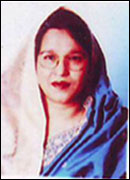 †eMg Kvgiæb bvnvi cÖavb Z_¨ AwdmviXvKv, 30 gvN (12 †deªæqvwi ) :   	†eMg Kvgiæb bvnvi AvR cÖavb Z_¨ Awdmvi wn‡m‡e Z_¨ Awa`dZ‡i †hvM`vb K‡ib|wZwb wewmGm 1984 wbqwgZ e¨v‡Pi GKRb Kg©KZ©v| Gi Av‡M wZwb MY‡hvMv‡hvM Awa`dZ‡ii gnvcwiPvjK wQ‡jb| PvKzwi Rxe‡b MZ 31 eQi a‡i wZwb miKv‡ii wewfbœ `dZ‡i ¸iæZ¡c~Y© c‡` mZZv I `ÿZvi mv‡_ `vwqZ¡ cvjb K‡ib|wZwb Pjw”PÎ I cÖKvkbv Awa`ß‡ii gnvcwiPvjK, evsjv‡`k wdj¥ AvK©vB‡fi gnvcwiPvjK, wdj¥ †mÝi †ev‡W©i fvBm †Pqvig¨vbmn wewfbœ ¸iæZ¡c~Y© c‡` `vwqZ¡ cvjb K‡ib| wZwb `yB mšÍv‡bi Rbbx| D‡jøL¨ Kg©Rxeb †kl Kivq AvR Z_¨ Awa`dZ‡i m`¨ mv‡eK cÖavb Z_¨ Awdmvi 
W. †gvnv¤§` Rvnv½xi †nv‡mb‡K msea©bv I †eMg Kvgiæb bvnvi‡K cÖ_g bvix cÖavb Z_¨ Awdmvi wn‡m‡e AvbyôvwbKfv‡e eiY Kiv nq|#Abm~qv/`xcsKi/kvgxg/2017/1500 NÈv Z_¨weeiYx 									       b¤^i: 428 wek¦ †eZvi w`em Dcj‡¶ cÖavbgš¿xi evYxXvKv, 30 gvN (12 †deªæqvwi) :	cÖavbgš¿x †kL nvwmbv 13 †deªæqvwi wek¦ †eZvi w`em Dcj‡¶ wb‡¤œv³ evYx cÖ`vb K‡i‡Qb :	Òwek¦ †eZvi w`em-2017 D`&hvwcZ n‡Z hv‡”Q †R‡b Avwg Avbw›`Z| G Dcj‡ÿ Avwg evsjv‡`kmn we‡k¦i †eZvi †kÖvZv, m¤úªPviKgx©, wkíx, Kjv-Kzkjxmn mswkøó mKj‡K ky‡f”Qv I Awfb›`b Rvbvw”Q| 	w`emwUi G eQ‡ii g~j cÖwZcv`¨ ÔZzwgB †eZviÕ (Radio is You) LyeB cÖvmw½K n‡q‡Q e‡j Avwg g‡b Kwi|	mvivwe‡k¦ †eZvi GLbI Ab¨Zg RbwcÖq MYgva¨g| †eZv‡ii i‡q‡Q c„w_exi `yM©g ¯’v‡b †cuŠQv‡bvi kw³| ¯^vaxb evsjv †eZvi †K‡›`ªi Mwe©Z DËivwaKvi evsjv‡`k †eZvi †`‡ki e„nËg Ges Ab¨Zg kw³kvjx MYgva¨g| evsjv‡`k †eZvi m~PbvjMœ †_‡K †`k, mgvR I ms¯‹…wZ weKv‡ki †ÿ‡Î ¸iæZ¡c~Y© f‚wgKv cvjb K‡i Avm‡Q| evOvwj RvwZ‡K gnvb gy³hy‡× DØy× I AskMÖn‡Y DrmvwnZ Ki‡Z ¯^vaxb evsjv †eZvi †K‡›`ªi ewjô Ae`vb me©Rbwew`Z|	AvIqvgx jxM miKvi RvZxq Dbœqb Z¡ivwš^Z Ki‡Z Z‡_¨i Aeva cÖevn wbwðZ K‡i‡Q| RvZxq Z_¨ evZvqb Ges BDwbqb Z_¨ I †mev‡K›`ª Pvjy K‡i Avgiv Z_¨‡mev‡K RbM‡Yi †`vi‡Mvovq wb‡q †MwQ| Avgiv †`‡k me©cÖ_g RvZxq m¤úªPvi bxwZgvjvmn Z_¨ AwaKvi AvBb cÖYqb I Z_¨ Kwgkb cÖwZôv K‡iwQ| †emiKvwiLv‡Z 44 wU †Uwjwfkb, 22wU GdGg †iwWI Ges 32wU KwgDwbwU †iwWI P¨v‡b‡ji Aby‡gv`b †`Iqv n‡q‡Q|	miKv‡ii Dbœqbg~jK Kg©KvÐ mvaviY gvby‡li †`vi‡Mvovq †cuŠ‡Q w`‡Z Ges Dbœqbg~jK Kg©Kv‡Ð AskMÖn‡Y MYgvbyl‡K DØy× I DrmvwnZ Ki‡Z †eZvi kw³kvjx nvwZqvi| GQvovI Riæwi cÖ‡qvR‡b †hvMv‡hvM m¤úv`b Kiv Ges `y‡h©v‡Mi SuywK †gvKvwejvq †eZvi f‚wgKv Abb¨| wWwRUvj evsjv‡`k Movi cÖZ¨‡q Avgv‡`i miKv‡ii †bIqv wewfbœ c`‡ÿc I bZzb cÖhyw³ †eZvi‡K Av‡iv m¤¢vebvgq K‡i Zzj‡Q|	Avwg Avkv Kwi, evsjv‡`k †eZv‡ii cÖwZwU Kg©x gnvb gyw³hy‡×i †PZbv‡K aviY K‡i me©Kv‡ji me©‡kÖô evOvwj, RvwZi wcZv e½eÜz †kL gywReyi ingv‡bi ¯^‡cœi Ô†mvbvi evsjvÕ wewbg©v‡Y ¸iæZ¡c~Y© Ae`vb ivL‡eb| 	Avwg wek¦ †eZvi w`em-2017 Gi mvwe©K mvdj¨ Kvgbv KiwQ|		     Rq evsjv, Rq e½eÜz		           evsjv‡`k wPiRxex ‡nvK|Ó#bRiæj/Abm~qv/`xcsKi/iwdKzj/kvgxg/2017/1426 NÈvZ_¨weeiYx 	  				                                           b¤^i : 427  wek¦ †eZvi w`e‡m ivóªcwZi evYxXvKv, 30 gvN (12 †deªæqvwi) :           ivóªcwZ †gvt Ave`yj nvwg` 13 †deªæqvwi wek¦ †eZvi w`em Dcj‡ÿ wb‡¤œv³ evYx cÖ`vb K‡i‡Qb : 	Ôwek¦ †eZvi w`em 2017Õ Dcj‡ÿ Avwg evsjv‡`k †eZv‡ii mKj Kg©KZ©v, Kg©Pvix I KjvK~kjxmn †eZvi †kÖvZv I mswkøó mKj‡K RvbvB AvšÍwiK ï‡f”Qv I Awfb›`b| wek¦ †eZvi w`em-2017 Gi g~j cÖwZcv`¨ ÔZzwgB †eZviÕ (Radio is You) LyeB h_v_© I cÖvmw½K n‡q‡Q e‡j Avwg g‡b Kwi|   	wfRy¨qvj wgwWqvi Avwac‡Z¨i hy‡M †eZvi GLbI `„ß c`‡ÿ‡c GwM‡q P‡j‡Q| evsjv‡`k †eZvi G †`‡ki mycÖvPxb, e„nËg I kw³kvjx MYgva¨g| Avgv‡`i gnvb gyw³hy‡× MYgvby‡li Avkv-AvKv•ÿv c~i‡Y †eZv‡ii Ae`vb Acwimxg| hy‡Mi Pvwn`v‡K aviY K‡i evsjv‡`k †eZvi wewfbœ Abyôv‡bi gva¨‡g eZ©gvb miKv‡ii Dbœqb Kg©KvÐ cÖPv‡i AMÖYx f~wgKv cvjb Ki‡Q| GKBmv‡_ gvbecvPvi cÖwZ‡iva, gvZ…fvlvi cÖwgZ e¨envi, Lv‡`¨ †fRvj cÖwZ‡iva, mš¿vm I Rw½ev` cÖwZ‡iva Ges hy×vcivax‡`i wePv‡ii Rb¨ RbgZ m„wó‡ZI D‡jøL‡hvM¨ Ae`vb ivL‡Q| ï× I cwikxwjZ ms¯‹…wZ PP©v I weKv‡k c~‡e©i b¨vq evsjv‡`k †eZvi AvMvgx w`b¸‡jv‡ZI Abe`¨ Ae`vb ivL‡e e‡j Avwg wek¦vm Kwi| Avwg Avkv Kwi, bZzb I AvKl©Yxq Ges mgmvgwqK wel‡qi Ici Abyôvb wbg©vY I m¤úªPv‡ii gva¨‡g AvMvgx w`‡bi P¨v‡jÄ †gvKvwejvq †eZv‡ii mÿgZv DË‡ivËi e„w× cv‡e|    	Avwg Ôwek¦ †eZvi w`em-2017Õ Dcj‡ÿ Av‡qvwRZ mKj Kg©m~wPi mvdj¨ Kvgbv Kwi|	†Lv`v nv‡dR, evsjv‡`k wPiRxex †nvK|#nvmvb/Abm~qv/iwdKzj/Avmgv/2017/1424 NÈv